KELENGKAPAN PERANGKAT PEMBELAJARANBERBASIS LEARNING OUTCOME (LO)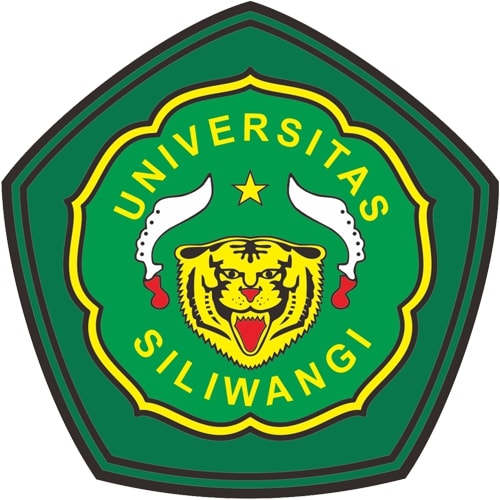 TIM TEACHING:Dr. Nana, M.PdDAFTAR ISI1.    LEARNING OUTCOME / CPMKProfil Lulusan Program Studi Pendidikan FisikaProfil lulusan program studi Pendidikan Fisika sebagaimana telah dirumuskan oleh Asosiasi keilmuan/forum keilmuan Pendidikan Fisika :Bobot Penilaian: Contoh Penetapan angka akhir menjadi huruf mutu:Acuan Konversi Penilaian berdasarkan sebaran normal jika rata-rata kelas < 60A	: jika rataan + 2 STD > X > rataan + 1.5 STDB 	: jika rataan + 1.5 STD > X > rataan + 1 STDC	: jika rataan + 1 STD > X > rataan + 0.5 STDD 	: jika rataan + 0.5 STD > X > rataan – 0.5 STDE 	: jika rataan -0.5 STD > X > rataan – 1.5 STDAcuan Konversi Penilaian jika rata-rata kelas > 60A	: jika X  80B 	: jika 70 < X ≤ 79C 	: jika 55 < X ≤ 69D 	: jika 45< X ≤ 55E 	: jika X < 457.    RUBRIK PENILAIAN6.1 Rubrik Penilaian Sikap *) Disesuaikan dengan kriteria penilaian Dosen berdasarkan mata kuliah yang diampunya6.2 Rubrik Penilaian Keaktifan Di kelas*) Disesuaikan dengan kriteria penilaian Dosen berdasarkan mata kuliah yang diampunya6.3 Rubrik Penilaian Tugas Praktikum*) Disesuaikan dengan kriteria penilaian Dosen berdasarkan mata kuliah yang diampunya6.4 Rubrik Penilaian Presentasi *) Disesuaikan dengan kriteria penilaian Dosen berdasarkan mata kuliah yang diampunyaKEMENTERIAN PENDIDIKAN , KEBUDAYAAN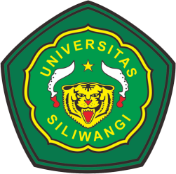 RISET, DAN TEKNOLOGIUNIVERSITAS SILIWANGIFAKULTAS KEGURUAN DAN ILMU PENDIDIKANPENDIDIKAN FISIKAJalan Siliwangi No. 24 Kota Tasikmalaya Kode Pos 46115 Kotak Pos 164Telepon: (0265) 330634-333092. Faks:(0265) 325812. Email: fkip@unsil.ac.idLaman: www.unsil.ac.idNASKAH UJIAN  AKHIR  SEMESTER  GENAPTAHUN AKADEMIK 2020/2021Mata Kuliah	: Inovasi Pembelajaran FisikaJurusan/ SKS	:  Pendidikan Fisika / 2 SKSSemester/Kelas	:  VI / A dan BHari, Tanggal 	:  Senin / 05  Juli 2021Waktu	:  13.00 s.d 14.40Sifat	:  Open BookNama Dosen	:  Dr. Nana, M.Pd                                            Ifa Rifatul Mahmudah, M.PdPetunjukKerjakan pada lembar jawaban dengan tulisan tanganJawaban di kumpulkan di foto scan dengan nama file berdasarkan Absen kelas ke Petugas (contoh: 1. Ahmad UAS Inovasi Kelas A ) oleh ketua kirim ke nanampd79@gmail.com.Di kumpulkan sesuai jadwal melebihi batas waktu tidak di terima (on time)====================================================================SoalAnalisis persamaan dan perbedaan Model Pembelajaran Resolusi Konflik dan Model Pembelajaran Generatif. (Skor 15)Aplikasikan penerapan model Pembelajaran Quantum Learning dalam KD 3.4 kelas XI Menerapkan prinsip fluida dinamik dalam teknologi. (Skor 15)Evaluasi Model Pengembangan Bord and Gall secara singkat dengan pengembangan alur dari Sivasailam Thiagarajan menggunakan model 4-D (four D model). (Skor 20)Analisi tentang sintaks model pembelajarn SAVI di banding dengan model POE2WE dimana letak saling melengkapinya. (Skor 15)Analisis perkembangan Revolusi Industri 4.0 dari akhir abad 18 sampai dengan sekarang serta kaitannya dengan dampak terhadap pendidikan di Indonesia. (Skor 20)Evaluasi pembelajaran PAIKEM dalam IPA Terpadu serta karakteristiknya, di banding dengan model POE2WE. (Skor 15)Skor total 100-SELAMAT BEKERJA TUHAN MAHA TAHU-Profil LulusanDeskripsi ProfilCalon Guru Fisika Pengajar dan fasilisator pembelajaran fisika yang kreatif, inovatif, berwawasan kebangsaan, dan berjiwa kewirausahaan dengan peran mendidik dengan penguasaan materi fisika yang baik, mempunyai keterampilan memanfaatkan teknologi sebagai sarana mengikuti perkembangan ilmu fisika dan pembelajarannya, dan memiliki bekal kompetensi pedagogik kompetensi profesional, kompetensi kepribadian, dan kompetensi sosial. Profil ini memiliki kemampuan merencanakan pembelajaran Fisika, melaksanakan pembelajaran, dan mengevaluasi pembelajaran dengan prinsip-prinsip pendidikan yang mendidik, serta melakukan perbaikan pembelajaran secara berkelanjutan sesuai dengan perkembangan keilmuan Fisika, teori-teori belajar terkini, perkembangan ilmu pengetahuan dan teknologi, dan lingkungan siswa dan sekolahPeneliti bidang Pendidikan FisikaPersonel yang menggunakan metode ilmiah untuk merumuskan masalah pendidikan fisika, menghimpun data, melakukan kajian, dan mempublikasikan hasilnya dalam forum ilmiah dilandasi wawasan kebangsaan dan jiwa kewirausahaan. Profil ini memiliki kepekaan terhadap permasalahan pendidikan di Fisika di lingkup kelas, sekolah, dan nasional serta mampu memilih pemecahan masalah menggunakan prinsip dan prosedur penelitian yang rasional, baik secara mandiri maupun kelompok.Peneliti bidang FisikaPersonel yang menggunakan metode ilmiah untuk merumuskan masalah dalam konteks penerapan konsep/hukum fisika, menghimpun data, melakukan kajian, dan mempublikasikan hasilnya dalam forum ilmiah dilandasi wawasan kebangsaan dan jiwa kewirausahaan. Profil ini memiliki kepekaan terhadap permasalahan Fisika secara kontekstual dengan mempertimbangkan kearifan lokal serta mampu memilih pemecahan masalah menggunakan prinsip dan prosedur penelitian yang rasional, baik secara mandiri maupun kelompok.Pengelola Laboratorium Sekolah dan/atau Lembaga PendidikanPersonel yang memiliki keahlian dan peran dalam melaksanakan tugas untuk menunjang proses pembelajaran dalam konteks laboratorium berlandaskan wawasan kebangsaan dan jiwa kewirausahaan. Profil ini memiliki kompetensi dalam bidang manajemen laboratorium fisika sekolah, meliputi merencanakan tata ruang laboratorium, organisasi tata kelola laboratorium, rencana pengadaan dan pemberdayaan alat dan bahan laboratorium, keamanan serta keselamatan kerja laboratorium, dan memiliki kemampuan untuk mendampingi praktikum fisika sekolah.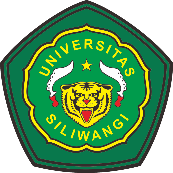 UNIVERSITAS FAKULTAS       JURUSAN          UNIVERSITAS FAKULTAS       JURUSAN          UNIVERSITAS FAKULTAS       JURUSAN          UNIVERSITAS FAKULTAS       JURUSAN          UNIVERSITAS FAKULTAS       JURUSAN          : SILIWANGI: KEGURUAN DAN ILMU PENDIDIKAN: PENDIDIKAN FISIKA: SILIWANGI: KEGURUAN DAN ILMU PENDIDIKAN: PENDIDIKAN FISIKA: SILIWANGI: KEGURUAN DAN ILMU PENDIDIKAN: PENDIDIKAN FISIKA: SILIWANGI: KEGURUAN DAN ILMU PENDIDIKAN: PENDIDIKAN FISIKA: SILIWANGI: KEGURUAN DAN ILMU PENDIDIKAN: PENDIDIKAN FISIKA: SILIWANGI: KEGURUAN DAN ILMU PENDIDIKAN: PENDIDIKAN FISIKA: SILIWANGI: KEGURUAN DAN ILMU PENDIDIKAN: PENDIDIKAN FISIKA: SILIWANGI: KEGURUAN DAN ILMU PENDIDIKAN: PENDIDIKAN FISIKA: SILIWANGI: KEGURUAN DAN ILMU PENDIDIKAN: PENDIDIKAN FISIKA: SILIWANGI: KEGURUAN DAN ILMU PENDIDIKAN: PENDIDIKAN FISIKARENCANA PEMBELAJARAN SEMESTERRENCANA PEMBELAJARAN SEMESTERRENCANA PEMBELAJARAN SEMESTERRENCANA PEMBELAJARAN SEMESTERRENCANA PEMBELAJARAN SEMESTERRENCANA PEMBELAJARAN SEMESTERRENCANA PEMBELAJARAN SEMESTERRENCANA PEMBELAJARAN SEMESTERRENCANA PEMBELAJARAN SEMESTERRENCANA PEMBELAJARAN SEMESTERRENCANA PEMBELAJARAN SEMESTERRENCANA PEMBELAJARAN SEMESTERRENCANA PEMBELAJARAN SEMESTERRENCANA PEMBELAJARAN SEMESTERRENCANA PEMBELAJARAN SEMESTERRENCANA PEMBELAJARAN SEMESTERRENCANA PEMBELAJARAN SEMESTERMata Kuliah Mata Kuliah Mata Kuliah KODEKODEKODEKODEKODEKODERUMPUN MKRUMPUN MKRUMPUN MKBOBOT (sks)SEMESTERSEMESTERTgl. PenyusunanTgl. PenyusunanInovasi Pembelajaran Fisika  Inovasi Pembelajaran Fisika  Inovasi Pembelajaran Fisika  KJ84203407KJ84203407KJ84203407KJ84203407KJ84203407KJ84203407MKTMKTMKT2 SKSVIVI Oktober 2023 Oktober 2023Inovasi Pembelajaran Fisika  Inovasi Pembelajaran Fisika  Inovasi Pembelajaran Fisika  Diverifikasi OlehDiverifikasi OlehDiverifikasi OlehDiverifikasi OlehDiverifikasi OlehDiverifikasi OlehDiverifikasi OlehDiperiksa OlehDiperiksa OlehDiperiksa OlehDosen Pengembang RPSDosen Pengembang RPSDosen Pengembang RPSDosen Pengembang RPSInovasi Pembelajaran Fisika  Inovasi Pembelajaran Fisika  Inovasi Pembelajaran Fisika  DekanDr.Hj. Nani Ratnaningsih M.Pd.NIP. 196605302021212001DekanDr.Hj. Nani Ratnaningsih M.Pd.NIP. 196605302021212001DekanDr.Hj. Nani Ratnaningsih M.Pd.NIP. 196605302021212001DekanDr.Hj. Nani Ratnaningsih M.Pd.NIP. 196605302021212001DekanDr.Hj. Nani Ratnaningsih M.Pd.NIP. 196605302021212001DekanDr.Hj. Nani Ratnaningsih M.Pd.NIP. 196605302021212001DekanDr.Hj. Nani Ratnaningsih M.Pd.NIP. 196605302021212001 Ketua JurusanRifa’atul Maulidah, M.PFisNIP 199010142019032011 Ketua JurusanRifa’atul Maulidah, M.PFisNIP 199010142019032011 Ketua JurusanRifa’atul Maulidah, M.PFisNIP 199010142019032011Dr. Nana, M.Pd.NIP 197906052005011015Dr. Nana, M.Pd.NIP 197906052005011015Dr. Nana, M.Pd.NIP 197906052005011015Dr. Nana, M.Pd.NIP 197906052005011015Capaian Pembelajaran (CP)Capaian Pembelajaran (CP)Capaian Pembelajaran (CP)Capaian Pembelajaran (CP)CPL-PRODICPL-PRODICPL-PRODICPL-PRODICapaian Pembelajaran (CP)Capaian Pembelajaran (CP)Capaian Pembelajaran (CP)Capaian Pembelajaran (CP)S1S1Bertakwa kepada Tuhan Yang Maha Esa dan mampu menunjukkan sikap religius;Bertakwa kepada Tuhan Yang Maha Esa dan mampu menunjukkan sikap religius;Bertakwa kepada Tuhan Yang Maha Esa dan mampu menunjukkan sikap religius;Bertakwa kepada Tuhan Yang Maha Esa dan mampu menunjukkan sikap religius;Bertakwa kepada Tuhan Yang Maha Esa dan mampu menunjukkan sikap religius;Bertakwa kepada Tuhan Yang Maha Esa dan mampu menunjukkan sikap religius;Bertakwa kepada Tuhan Yang Maha Esa dan mampu menunjukkan sikap religius;Bertakwa kepada Tuhan Yang Maha Esa dan mampu menunjukkan sikap religius;Bertakwa kepada Tuhan Yang Maha Esa dan mampu menunjukkan sikap religius;Bertakwa kepada Tuhan Yang Maha Esa dan mampu menunjukkan sikap religius;Bertakwa kepada Tuhan Yang Maha Esa dan mampu menunjukkan sikap religius;Capaian Pembelajaran (CP)Capaian Pembelajaran (CP)Capaian Pembelajaran (CP)Capaian Pembelajaran (CP)S2S2Menjunjung tinggi nilai kemanusiaan dalam menjalankan tugas berdasarkan agama, moral, dan etika;Menjunjung tinggi nilai kemanusiaan dalam menjalankan tugas berdasarkan agama, moral, dan etika;Menjunjung tinggi nilai kemanusiaan dalam menjalankan tugas berdasarkan agama, moral, dan etika;Menjunjung tinggi nilai kemanusiaan dalam menjalankan tugas berdasarkan agama, moral, dan etika;Menjunjung tinggi nilai kemanusiaan dalam menjalankan tugas berdasarkan agama, moral, dan etika;Menjunjung tinggi nilai kemanusiaan dalam menjalankan tugas berdasarkan agama, moral, dan etika;Menjunjung tinggi nilai kemanusiaan dalam menjalankan tugas berdasarkan agama, moral, dan etika;Menjunjung tinggi nilai kemanusiaan dalam menjalankan tugas berdasarkan agama, moral, dan etika;Menjunjung tinggi nilai kemanusiaan dalam menjalankan tugas berdasarkan agama, moral, dan etika;Menjunjung tinggi nilai kemanusiaan dalam menjalankan tugas berdasarkan agama, moral, dan etika;Menjunjung tinggi nilai kemanusiaan dalam menjalankan tugas berdasarkan agama, moral, dan etika;Capaian Pembelajaran (CP)Capaian Pembelajaran (CP)Capaian Pembelajaran (CP)Capaian Pembelajaran (CP)S9S9Menunjukkan sikap bertanggungjawab atas pekerjaan di bidang keahliannya secara mandiriMenunjukkan sikap bertanggungjawab atas pekerjaan di bidang keahliannya secara mandiriMenunjukkan sikap bertanggungjawab atas pekerjaan di bidang keahliannya secara mandiriMenunjukkan sikap bertanggungjawab atas pekerjaan di bidang keahliannya secara mandiriMenunjukkan sikap bertanggungjawab atas pekerjaan di bidang keahliannya secara mandiriMenunjukkan sikap bertanggungjawab atas pekerjaan di bidang keahliannya secara mandiriMenunjukkan sikap bertanggungjawab atas pekerjaan di bidang keahliannya secara mandiriMenunjukkan sikap bertanggungjawab atas pekerjaan di bidang keahliannya secara mandiriMenunjukkan sikap bertanggungjawab atas pekerjaan di bidang keahliannya secara mandiriMenunjukkan sikap bertanggungjawab atas pekerjaan di bidang keahliannya secara mandiriMenunjukkan sikap bertanggungjawab atas pekerjaan di bidang keahliannya secara mandiriCapaian Pembelajaran (CP)Capaian Pembelajaran (CP)Capaian Pembelajaran (CP)Capaian Pembelajaran (CP)S11PB1S11PB1Mempunyai ketulusan, komitmen, kesungguhan hati untuk mengembangkan sikap, nilai, dan kemampuan peserta didik dengan dilandasi oleh nilai-nilai kearifan lokal dan akhlak mulia serta memiliki motivasi untuk berbuat bagi kemaslahatan peserta didik dan masyarakat pada umumnya.Mempunyai ketulusan, komitmen, kesungguhan hati untuk mengembangkan sikap, nilai, dan kemampuan peserta didik dengan dilandasi oleh nilai-nilai kearifan lokal dan akhlak mulia serta memiliki motivasi untuk berbuat bagi kemaslahatan peserta didik dan masyarakat pada umumnya.Mempunyai ketulusan, komitmen, kesungguhan hati untuk mengembangkan sikap, nilai, dan kemampuan peserta didik dengan dilandasi oleh nilai-nilai kearifan lokal dan akhlak mulia serta memiliki motivasi untuk berbuat bagi kemaslahatan peserta didik dan masyarakat pada umumnya.Mempunyai ketulusan, komitmen, kesungguhan hati untuk mengembangkan sikap, nilai, dan kemampuan peserta didik dengan dilandasi oleh nilai-nilai kearifan lokal dan akhlak mulia serta memiliki motivasi untuk berbuat bagi kemaslahatan peserta didik dan masyarakat pada umumnya.Mempunyai ketulusan, komitmen, kesungguhan hati untuk mengembangkan sikap, nilai, dan kemampuan peserta didik dengan dilandasi oleh nilai-nilai kearifan lokal dan akhlak mulia serta memiliki motivasi untuk berbuat bagi kemaslahatan peserta didik dan masyarakat pada umumnya.Mempunyai ketulusan, komitmen, kesungguhan hati untuk mengembangkan sikap, nilai, dan kemampuan peserta didik dengan dilandasi oleh nilai-nilai kearifan lokal dan akhlak mulia serta memiliki motivasi untuk berbuat bagi kemaslahatan peserta didik dan masyarakat pada umumnya.Mempunyai ketulusan, komitmen, kesungguhan hati untuk mengembangkan sikap, nilai, dan kemampuan peserta didik dengan dilandasi oleh nilai-nilai kearifan lokal dan akhlak mulia serta memiliki motivasi untuk berbuat bagi kemaslahatan peserta didik dan masyarakat pada umumnya.Mempunyai ketulusan, komitmen, kesungguhan hati untuk mengembangkan sikap, nilai, dan kemampuan peserta didik dengan dilandasi oleh nilai-nilai kearifan lokal dan akhlak mulia serta memiliki motivasi untuk berbuat bagi kemaslahatan peserta didik dan masyarakat pada umumnya.Mempunyai ketulusan, komitmen, kesungguhan hati untuk mengembangkan sikap, nilai, dan kemampuan peserta didik dengan dilandasi oleh nilai-nilai kearifan lokal dan akhlak mulia serta memiliki motivasi untuk berbuat bagi kemaslahatan peserta didik dan masyarakat pada umumnya.Mempunyai ketulusan, komitmen, kesungguhan hati untuk mengembangkan sikap, nilai, dan kemampuan peserta didik dengan dilandasi oleh nilai-nilai kearifan lokal dan akhlak mulia serta memiliki motivasi untuk berbuat bagi kemaslahatan peserta didik dan masyarakat pada umumnya.Mempunyai ketulusan, komitmen, kesungguhan hati untuk mengembangkan sikap, nilai, dan kemampuan peserta didik dengan dilandasi oleh nilai-nilai kearifan lokal dan akhlak mulia serta memiliki motivasi untuk berbuat bagi kemaslahatan peserta didik dan masyarakat pada umumnya.Capaian Pembelajaran (CP)Capaian Pembelajaran (CP)Capaian Pembelajaran (CP)Capaian Pembelajaran (CP)PB7PB7Capaian Pembelajaran (CP)Capaian Pembelajaran (CP)Capaian Pembelajaran (CP)Capaian Pembelajaran (CP)KKE1KKE7KKE1KKE7menghasilkan lulusan sekolah menengah atas yang menguasai pengetahuan fisika dan memiliki keterampilan mengaplikasikan pengetahuan fisika dalam kehidupan seharihari setara dengan kualifikasi level 2 KKNI dan sesuai dengan
standar kompetensi lulusan sekolah yang berlakumelaksanakan pembelajaran fisika sekolah menengah dengan pendekatan saintifik sesuai dengan karakteristik materi dan
karakteristik siswa agar mampu mengembangkan kemampuan berfikir dan sikap ilmiah;menghasilkan lulusan sekolah menengah atas yang menguasai pengetahuan fisika dan memiliki keterampilan mengaplikasikan pengetahuan fisika dalam kehidupan seharihari setara dengan kualifikasi level 2 KKNI dan sesuai dengan
standar kompetensi lulusan sekolah yang berlakumelaksanakan pembelajaran fisika sekolah menengah dengan pendekatan saintifik sesuai dengan karakteristik materi dan
karakteristik siswa agar mampu mengembangkan kemampuan berfikir dan sikap ilmiah;menghasilkan lulusan sekolah menengah atas yang menguasai pengetahuan fisika dan memiliki keterampilan mengaplikasikan pengetahuan fisika dalam kehidupan seharihari setara dengan kualifikasi level 2 KKNI dan sesuai dengan
standar kompetensi lulusan sekolah yang berlakumelaksanakan pembelajaran fisika sekolah menengah dengan pendekatan saintifik sesuai dengan karakteristik materi dan
karakteristik siswa agar mampu mengembangkan kemampuan berfikir dan sikap ilmiah;menghasilkan lulusan sekolah menengah atas yang menguasai pengetahuan fisika dan memiliki keterampilan mengaplikasikan pengetahuan fisika dalam kehidupan seharihari setara dengan kualifikasi level 2 KKNI dan sesuai dengan
standar kompetensi lulusan sekolah yang berlakumelaksanakan pembelajaran fisika sekolah menengah dengan pendekatan saintifik sesuai dengan karakteristik materi dan
karakteristik siswa agar mampu mengembangkan kemampuan berfikir dan sikap ilmiah;menghasilkan lulusan sekolah menengah atas yang menguasai pengetahuan fisika dan memiliki keterampilan mengaplikasikan pengetahuan fisika dalam kehidupan seharihari setara dengan kualifikasi level 2 KKNI dan sesuai dengan
standar kompetensi lulusan sekolah yang berlakumelaksanakan pembelajaran fisika sekolah menengah dengan pendekatan saintifik sesuai dengan karakteristik materi dan
karakteristik siswa agar mampu mengembangkan kemampuan berfikir dan sikap ilmiah;menghasilkan lulusan sekolah menengah atas yang menguasai pengetahuan fisika dan memiliki keterampilan mengaplikasikan pengetahuan fisika dalam kehidupan seharihari setara dengan kualifikasi level 2 KKNI dan sesuai dengan
standar kompetensi lulusan sekolah yang berlakumelaksanakan pembelajaran fisika sekolah menengah dengan pendekatan saintifik sesuai dengan karakteristik materi dan
karakteristik siswa agar mampu mengembangkan kemampuan berfikir dan sikap ilmiah;menghasilkan lulusan sekolah menengah atas yang menguasai pengetahuan fisika dan memiliki keterampilan mengaplikasikan pengetahuan fisika dalam kehidupan seharihari setara dengan kualifikasi level 2 KKNI dan sesuai dengan
standar kompetensi lulusan sekolah yang berlakumelaksanakan pembelajaran fisika sekolah menengah dengan pendekatan saintifik sesuai dengan karakteristik materi dan
karakteristik siswa agar mampu mengembangkan kemampuan berfikir dan sikap ilmiah;menghasilkan lulusan sekolah menengah atas yang menguasai pengetahuan fisika dan memiliki keterampilan mengaplikasikan pengetahuan fisika dalam kehidupan seharihari setara dengan kualifikasi level 2 KKNI dan sesuai dengan
standar kompetensi lulusan sekolah yang berlakumelaksanakan pembelajaran fisika sekolah menengah dengan pendekatan saintifik sesuai dengan karakteristik materi dan
karakteristik siswa agar mampu mengembangkan kemampuan berfikir dan sikap ilmiah;menghasilkan lulusan sekolah menengah atas yang menguasai pengetahuan fisika dan memiliki keterampilan mengaplikasikan pengetahuan fisika dalam kehidupan seharihari setara dengan kualifikasi level 2 KKNI dan sesuai dengan
standar kompetensi lulusan sekolah yang berlakumelaksanakan pembelajaran fisika sekolah menengah dengan pendekatan saintifik sesuai dengan karakteristik materi dan
karakteristik siswa agar mampu mengembangkan kemampuan berfikir dan sikap ilmiah;menghasilkan lulusan sekolah menengah atas yang menguasai pengetahuan fisika dan memiliki keterampilan mengaplikasikan pengetahuan fisika dalam kehidupan seharihari setara dengan kualifikasi level 2 KKNI dan sesuai dengan
standar kompetensi lulusan sekolah yang berlakumelaksanakan pembelajaran fisika sekolah menengah dengan pendekatan saintifik sesuai dengan karakteristik materi dan
karakteristik siswa agar mampu mengembangkan kemampuan berfikir dan sikap ilmiah;menghasilkan lulusan sekolah menengah atas yang menguasai pengetahuan fisika dan memiliki keterampilan mengaplikasikan pengetahuan fisika dalam kehidupan seharihari setara dengan kualifikasi level 2 KKNI dan sesuai dengan
standar kompetensi lulusan sekolah yang berlakumelaksanakan pembelajaran fisika sekolah menengah dengan pendekatan saintifik sesuai dengan karakteristik materi dan
karakteristik siswa agar mampu mengembangkan kemampuan berfikir dan sikap ilmiah;Capaian Pembelajaran (CP)Capaian Pembelajaran (CP)Capaian Pembelajaran (CP)Capaian Pembelajaran (CP)KU10KU10mampu beradaptasi, bekerja sama, berkreasi, berkontribusi, dan berinovasi dalam menerapkan ilmu pengetahuan pada kehidupan bermasyarakat serta mampu berperan sebagai warga dunia yang berwawasan global;mampu beradaptasi, bekerja sama, berkreasi, berkontribusi, dan berinovasi dalam menerapkan ilmu pengetahuan pada kehidupan bermasyarakat serta mampu berperan sebagai warga dunia yang berwawasan global;mampu beradaptasi, bekerja sama, berkreasi, berkontribusi, dan berinovasi dalam menerapkan ilmu pengetahuan pada kehidupan bermasyarakat serta mampu berperan sebagai warga dunia yang berwawasan global;mampu beradaptasi, bekerja sama, berkreasi, berkontribusi, dan berinovasi dalam menerapkan ilmu pengetahuan pada kehidupan bermasyarakat serta mampu berperan sebagai warga dunia yang berwawasan global;mampu beradaptasi, bekerja sama, berkreasi, berkontribusi, dan berinovasi dalam menerapkan ilmu pengetahuan pada kehidupan bermasyarakat serta mampu berperan sebagai warga dunia yang berwawasan global;mampu beradaptasi, bekerja sama, berkreasi, berkontribusi, dan berinovasi dalam menerapkan ilmu pengetahuan pada kehidupan bermasyarakat serta mampu berperan sebagai warga dunia yang berwawasan global;mampu beradaptasi, bekerja sama, berkreasi, berkontribusi, dan berinovasi dalam menerapkan ilmu pengetahuan pada kehidupan bermasyarakat serta mampu berperan sebagai warga dunia yang berwawasan global;mampu beradaptasi, bekerja sama, berkreasi, berkontribusi, dan berinovasi dalam menerapkan ilmu pengetahuan pada kehidupan bermasyarakat serta mampu berperan sebagai warga dunia yang berwawasan global;mampu beradaptasi, bekerja sama, berkreasi, berkontribusi, dan berinovasi dalam menerapkan ilmu pengetahuan pada kehidupan bermasyarakat serta mampu berperan sebagai warga dunia yang berwawasan global;mampu beradaptasi, bekerja sama, berkreasi, berkontribusi, dan berinovasi dalam menerapkan ilmu pengetahuan pada kehidupan bermasyarakat serta mampu berperan sebagai warga dunia yang berwawasan global;mampu beradaptasi, bekerja sama, berkreasi, berkontribusi, dan berinovasi dalam menerapkan ilmu pengetahuan pada kehidupan bermasyarakat serta mampu berperan sebagai warga dunia yang berwawasan global;Capaian Pembelajaran (CP)Capaian Pembelajaran (CP)Capaian Pembelajaran (CP)Capaian Pembelajaran (CP)Capaian Pembelajaran (CP)Capaian Pembelajaran (CP)Capaian Pembelajaran (CP)Capaian Pembelajaran (CP)Capaian Pembelajaran (CP)Capaian Pembelajaran (CP)Capaian Pembelajaran (CP)Capaian Pembelajaran (CP)CP-MKCP-MKCP-MKCP-MKCapaian Pembelajaran (CP)Capaian Pembelajaran (CP)Capaian Pembelajaran (CP)Capaian Pembelajaran (CP)MKMKMahasiswa mampu memahami prinsip-prinsip pembelajaran fisika  Sekolah Kelas X SMAMahasiswa mampu memahami prinsip-prinsip pembelajaran fisika  Sekolah Kelas X SMAMahasiswa mampu memahami prinsip-prinsip pembelajaran fisika  Sekolah Kelas X SMAMahasiswa mampu memahami prinsip-prinsip pembelajaran fisika  Sekolah Kelas X SMAMahasiswa mampu memahami prinsip-prinsip pembelajaran fisika  Sekolah Kelas X SMAMahasiswa mampu memahami prinsip-prinsip pembelajaran fisika  Sekolah Kelas X SMAMahasiswa mampu memahami prinsip-prinsip pembelajaran fisika  Sekolah Kelas X SMAMahasiswa mampu memahami prinsip-prinsip pembelajaran fisika  Sekolah Kelas X SMAMahasiswa mampu memahami prinsip-prinsip pembelajaran fisika  Sekolah Kelas X SMAMahasiswa mampu memahami prinsip-prinsip pembelajaran fisika  Sekolah Kelas X SMAMahasiswa mampu memahami prinsip-prinsip pembelajaran fisika  Sekolah Kelas X SMACapaian Pembelajaran (CP)Capaian Pembelajaran (CP)Capaian Pembelajaran (CP)Capaian Pembelajaran (CP)MK2MK2Mahasiswa mampu mengembangkan  pembelajaran fisika di sekolah yang relevan dengan standar nasionalpendidikanMahasiswa mampu mengembangkan  pembelajaran fisika di sekolah yang relevan dengan standar nasionalpendidikanMahasiswa mampu mengembangkan  pembelajaran fisika di sekolah yang relevan dengan standar nasionalpendidikanMahasiswa mampu mengembangkan  pembelajaran fisika di sekolah yang relevan dengan standar nasionalpendidikanMahasiswa mampu mengembangkan  pembelajaran fisika di sekolah yang relevan dengan standar nasionalpendidikanMahasiswa mampu mengembangkan  pembelajaran fisika di sekolah yang relevan dengan standar nasionalpendidikanMahasiswa mampu mengembangkan  pembelajaran fisika di sekolah yang relevan dengan standar nasionalpendidikanMahasiswa mampu mengembangkan  pembelajaran fisika di sekolah yang relevan dengan standar nasionalpendidikanMahasiswa mampu mengembangkan  pembelajaran fisika di sekolah yang relevan dengan standar nasionalpendidikanMahasiswa mampu mengembangkan  pembelajaran fisika di sekolah yang relevan dengan standar nasionalpendidikanMahasiswa mampu mengembangkan  pembelajaran fisika di sekolah yang relevan dengan standar nasionalpendidikanDeskripsi Singkat MKDeskripsi Singkat MKDeskripsi Singkat MKDeskripsi Singkat MKMata kuliah ini mengkaji tentang Pengembangan strategi pembelajaran,Perkembangan perangkat pembelajaran,Komponen strategi pembelajaran,Metode-metode Pembelajaran, Model Pembelajaran, Strategi mengembangkan media, Strategi implementasi pengembangan model pembelajaran dalam perangkat pembelajaran, Menganalisis Kebijakan Pembelajaran FISIKA yang pernah ada/terlaksana, Menganalisis Trend Pembelajaran Abad 21, Menganalisis Menyusun Rancangan Inovasi Pembelajaran FISIKA,  Etno Sains Fisika. Perkuliahan dilaksanakan secara luring dan Daring Tahap penguasaan mahasiswa dievaluasi melalui tes tertulis UTS dan UAS serta pemberian tugas terstrukturMata kuliah ini mengkaji tentang Pengembangan strategi pembelajaran,Perkembangan perangkat pembelajaran,Komponen strategi pembelajaran,Metode-metode Pembelajaran, Model Pembelajaran, Strategi mengembangkan media, Strategi implementasi pengembangan model pembelajaran dalam perangkat pembelajaran, Menganalisis Kebijakan Pembelajaran FISIKA yang pernah ada/terlaksana, Menganalisis Trend Pembelajaran Abad 21, Menganalisis Menyusun Rancangan Inovasi Pembelajaran FISIKA,  Etno Sains Fisika. Perkuliahan dilaksanakan secara luring dan Daring Tahap penguasaan mahasiswa dievaluasi melalui tes tertulis UTS dan UAS serta pemberian tugas terstrukturMata kuliah ini mengkaji tentang Pengembangan strategi pembelajaran,Perkembangan perangkat pembelajaran,Komponen strategi pembelajaran,Metode-metode Pembelajaran, Model Pembelajaran, Strategi mengembangkan media, Strategi implementasi pengembangan model pembelajaran dalam perangkat pembelajaran, Menganalisis Kebijakan Pembelajaran FISIKA yang pernah ada/terlaksana, Menganalisis Trend Pembelajaran Abad 21, Menganalisis Menyusun Rancangan Inovasi Pembelajaran FISIKA,  Etno Sains Fisika. Perkuliahan dilaksanakan secara luring dan Daring Tahap penguasaan mahasiswa dievaluasi melalui tes tertulis UTS dan UAS serta pemberian tugas terstrukturMata kuliah ini mengkaji tentang Pengembangan strategi pembelajaran,Perkembangan perangkat pembelajaran,Komponen strategi pembelajaran,Metode-metode Pembelajaran, Model Pembelajaran, Strategi mengembangkan media, Strategi implementasi pengembangan model pembelajaran dalam perangkat pembelajaran, Menganalisis Kebijakan Pembelajaran FISIKA yang pernah ada/terlaksana, Menganalisis Trend Pembelajaran Abad 21, Menganalisis Menyusun Rancangan Inovasi Pembelajaran FISIKA,  Etno Sains Fisika. Perkuliahan dilaksanakan secara luring dan Daring Tahap penguasaan mahasiswa dievaluasi melalui tes tertulis UTS dan UAS serta pemberian tugas terstrukturMata kuliah ini mengkaji tentang Pengembangan strategi pembelajaran,Perkembangan perangkat pembelajaran,Komponen strategi pembelajaran,Metode-metode Pembelajaran, Model Pembelajaran, Strategi mengembangkan media, Strategi implementasi pengembangan model pembelajaran dalam perangkat pembelajaran, Menganalisis Kebijakan Pembelajaran FISIKA yang pernah ada/terlaksana, Menganalisis Trend Pembelajaran Abad 21, Menganalisis Menyusun Rancangan Inovasi Pembelajaran FISIKA,  Etno Sains Fisika. Perkuliahan dilaksanakan secara luring dan Daring Tahap penguasaan mahasiswa dievaluasi melalui tes tertulis UTS dan UAS serta pemberian tugas terstrukturMata kuliah ini mengkaji tentang Pengembangan strategi pembelajaran,Perkembangan perangkat pembelajaran,Komponen strategi pembelajaran,Metode-metode Pembelajaran, Model Pembelajaran, Strategi mengembangkan media, Strategi implementasi pengembangan model pembelajaran dalam perangkat pembelajaran, Menganalisis Kebijakan Pembelajaran FISIKA yang pernah ada/terlaksana, Menganalisis Trend Pembelajaran Abad 21, Menganalisis Menyusun Rancangan Inovasi Pembelajaran FISIKA,  Etno Sains Fisika. Perkuliahan dilaksanakan secara luring dan Daring Tahap penguasaan mahasiswa dievaluasi melalui tes tertulis UTS dan UAS serta pemberian tugas terstrukturMata kuliah ini mengkaji tentang Pengembangan strategi pembelajaran,Perkembangan perangkat pembelajaran,Komponen strategi pembelajaran,Metode-metode Pembelajaran, Model Pembelajaran, Strategi mengembangkan media, Strategi implementasi pengembangan model pembelajaran dalam perangkat pembelajaran, Menganalisis Kebijakan Pembelajaran FISIKA yang pernah ada/terlaksana, Menganalisis Trend Pembelajaran Abad 21, Menganalisis Menyusun Rancangan Inovasi Pembelajaran FISIKA,  Etno Sains Fisika. Perkuliahan dilaksanakan secara luring dan Daring Tahap penguasaan mahasiswa dievaluasi melalui tes tertulis UTS dan UAS serta pemberian tugas terstrukturMata kuliah ini mengkaji tentang Pengembangan strategi pembelajaran,Perkembangan perangkat pembelajaran,Komponen strategi pembelajaran,Metode-metode Pembelajaran, Model Pembelajaran, Strategi mengembangkan media, Strategi implementasi pengembangan model pembelajaran dalam perangkat pembelajaran, Menganalisis Kebijakan Pembelajaran FISIKA yang pernah ada/terlaksana, Menganalisis Trend Pembelajaran Abad 21, Menganalisis Menyusun Rancangan Inovasi Pembelajaran FISIKA,  Etno Sains Fisika. Perkuliahan dilaksanakan secara luring dan Daring Tahap penguasaan mahasiswa dievaluasi melalui tes tertulis UTS dan UAS serta pemberian tugas terstrukturMata kuliah ini mengkaji tentang Pengembangan strategi pembelajaran,Perkembangan perangkat pembelajaran,Komponen strategi pembelajaran,Metode-metode Pembelajaran, Model Pembelajaran, Strategi mengembangkan media, Strategi implementasi pengembangan model pembelajaran dalam perangkat pembelajaran, Menganalisis Kebijakan Pembelajaran FISIKA yang pernah ada/terlaksana, Menganalisis Trend Pembelajaran Abad 21, Menganalisis Menyusun Rancangan Inovasi Pembelajaran FISIKA,  Etno Sains Fisika. Perkuliahan dilaksanakan secara luring dan Daring Tahap penguasaan mahasiswa dievaluasi melalui tes tertulis UTS dan UAS serta pemberian tugas terstrukturMata kuliah ini mengkaji tentang Pengembangan strategi pembelajaran,Perkembangan perangkat pembelajaran,Komponen strategi pembelajaran,Metode-metode Pembelajaran, Model Pembelajaran, Strategi mengembangkan media, Strategi implementasi pengembangan model pembelajaran dalam perangkat pembelajaran, Menganalisis Kebijakan Pembelajaran FISIKA yang pernah ada/terlaksana, Menganalisis Trend Pembelajaran Abad 21, Menganalisis Menyusun Rancangan Inovasi Pembelajaran FISIKA,  Etno Sains Fisika. Perkuliahan dilaksanakan secara luring dan Daring Tahap penguasaan mahasiswa dievaluasi melalui tes tertulis UTS dan UAS serta pemberian tugas terstrukturMata kuliah ini mengkaji tentang Pengembangan strategi pembelajaran,Perkembangan perangkat pembelajaran,Komponen strategi pembelajaran,Metode-metode Pembelajaran, Model Pembelajaran, Strategi mengembangkan media, Strategi implementasi pengembangan model pembelajaran dalam perangkat pembelajaran, Menganalisis Kebijakan Pembelajaran FISIKA yang pernah ada/terlaksana, Menganalisis Trend Pembelajaran Abad 21, Menganalisis Menyusun Rancangan Inovasi Pembelajaran FISIKA,  Etno Sains Fisika. Perkuliahan dilaksanakan secara luring dan Daring Tahap penguasaan mahasiswa dievaluasi melalui tes tertulis UTS dan UAS serta pemberian tugas terstrukturMata kuliah ini mengkaji tentang Pengembangan strategi pembelajaran,Perkembangan perangkat pembelajaran,Komponen strategi pembelajaran,Metode-metode Pembelajaran, Model Pembelajaran, Strategi mengembangkan media, Strategi implementasi pengembangan model pembelajaran dalam perangkat pembelajaran, Menganalisis Kebijakan Pembelajaran FISIKA yang pernah ada/terlaksana, Menganalisis Trend Pembelajaran Abad 21, Menganalisis Menyusun Rancangan Inovasi Pembelajaran FISIKA,  Etno Sains Fisika. Perkuliahan dilaksanakan secara luring dan Daring Tahap penguasaan mahasiswa dievaluasi melalui tes tertulis UTS dan UAS serta pemberian tugas terstrukturMata kuliah ini mengkaji tentang Pengembangan strategi pembelajaran,Perkembangan perangkat pembelajaran,Komponen strategi pembelajaran,Metode-metode Pembelajaran, Model Pembelajaran, Strategi mengembangkan media, Strategi implementasi pengembangan model pembelajaran dalam perangkat pembelajaran, Menganalisis Kebijakan Pembelajaran FISIKA yang pernah ada/terlaksana, Menganalisis Trend Pembelajaran Abad 21, Menganalisis Menyusun Rancangan Inovasi Pembelajaran FISIKA,  Etno Sains Fisika. Perkuliahan dilaksanakan secara luring dan Daring Tahap penguasaan mahasiswa dievaluasi melalui tes tertulis UTS dan UAS serta pemberian tugas terstrukturMateri Pembelajaran/ Pokok BahasanMateri Pembelajaran/ Pokok BahasanMateri Pembelajaran/ Pokok BahasanMateri Pembelajaran/ Pokok BahasanPengembangan strategi pembelajaranPerkembangan perangkat pembelajaranKomponen strategi pembelajaranMetode-metode PembelajaranModel PembelajaranStrategi mengembangkan mediaStrategi implementasi pengembangan model pembelajaran dalam perangkat pembelajaranMenganalisis Kebijakan Pembelajaran FISIKA yang pernah ada/terlaksanaMenganalisis Trend Pembelajaran Abad 21Menganalisis Menyusun Rancangan Inovasi Pembelajaran FISIKAEtno Sains FisikaPengembangan strategi pembelajaranPerkembangan perangkat pembelajaranKomponen strategi pembelajaranMetode-metode PembelajaranModel PembelajaranStrategi mengembangkan mediaStrategi implementasi pengembangan model pembelajaran dalam perangkat pembelajaranMenganalisis Kebijakan Pembelajaran FISIKA yang pernah ada/terlaksanaMenganalisis Trend Pembelajaran Abad 21Menganalisis Menyusun Rancangan Inovasi Pembelajaran FISIKAEtno Sains FisikaPengembangan strategi pembelajaranPerkembangan perangkat pembelajaranKomponen strategi pembelajaranMetode-metode PembelajaranModel PembelajaranStrategi mengembangkan mediaStrategi implementasi pengembangan model pembelajaran dalam perangkat pembelajaranMenganalisis Kebijakan Pembelajaran FISIKA yang pernah ada/terlaksanaMenganalisis Trend Pembelajaran Abad 21Menganalisis Menyusun Rancangan Inovasi Pembelajaran FISIKAEtno Sains FisikaPengembangan strategi pembelajaranPerkembangan perangkat pembelajaranKomponen strategi pembelajaranMetode-metode PembelajaranModel PembelajaranStrategi mengembangkan mediaStrategi implementasi pengembangan model pembelajaran dalam perangkat pembelajaranMenganalisis Kebijakan Pembelajaran FISIKA yang pernah ada/terlaksanaMenganalisis Trend Pembelajaran Abad 21Menganalisis Menyusun Rancangan Inovasi Pembelajaran FISIKAEtno Sains FisikaPengembangan strategi pembelajaranPerkembangan perangkat pembelajaranKomponen strategi pembelajaranMetode-metode PembelajaranModel PembelajaranStrategi mengembangkan mediaStrategi implementasi pengembangan model pembelajaran dalam perangkat pembelajaranMenganalisis Kebijakan Pembelajaran FISIKA yang pernah ada/terlaksanaMenganalisis Trend Pembelajaran Abad 21Menganalisis Menyusun Rancangan Inovasi Pembelajaran FISIKAEtno Sains FisikaPengembangan strategi pembelajaranPerkembangan perangkat pembelajaranKomponen strategi pembelajaranMetode-metode PembelajaranModel PembelajaranStrategi mengembangkan mediaStrategi implementasi pengembangan model pembelajaran dalam perangkat pembelajaranMenganalisis Kebijakan Pembelajaran FISIKA yang pernah ada/terlaksanaMenganalisis Trend Pembelajaran Abad 21Menganalisis Menyusun Rancangan Inovasi Pembelajaran FISIKAEtno Sains FisikaPengembangan strategi pembelajaranPerkembangan perangkat pembelajaranKomponen strategi pembelajaranMetode-metode PembelajaranModel PembelajaranStrategi mengembangkan mediaStrategi implementasi pengembangan model pembelajaran dalam perangkat pembelajaranMenganalisis Kebijakan Pembelajaran FISIKA yang pernah ada/terlaksanaMenganalisis Trend Pembelajaran Abad 21Menganalisis Menyusun Rancangan Inovasi Pembelajaran FISIKAEtno Sains FisikaPengembangan strategi pembelajaranPerkembangan perangkat pembelajaranKomponen strategi pembelajaranMetode-metode PembelajaranModel PembelajaranStrategi mengembangkan mediaStrategi implementasi pengembangan model pembelajaran dalam perangkat pembelajaranMenganalisis Kebijakan Pembelajaran FISIKA yang pernah ada/terlaksanaMenganalisis Trend Pembelajaran Abad 21Menganalisis Menyusun Rancangan Inovasi Pembelajaran FISIKAEtno Sains FisikaPengembangan strategi pembelajaranPerkembangan perangkat pembelajaranKomponen strategi pembelajaranMetode-metode PembelajaranModel PembelajaranStrategi mengembangkan mediaStrategi implementasi pengembangan model pembelajaran dalam perangkat pembelajaranMenganalisis Kebijakan Pembelajaran FISIKA yang pernah ada/terlaksanaMenganalisis Trend Pembelajaran Abad 21Menganalisis Menyusun Rancangan Inovasi Pembelajaran FISIKAEtno Sains FisikaPengembangan strategi pembelajaranPerkembangan perangkat pembelajaranKomponen strategi pembelajaranMetode-metode PembelajaranModel PembelajaranStrategi mengembangkan mediaStrategi implementasi pengembangan model pembelajaran dalam perangkat pembelajaranMenganalisis Kebijakan Pembelajaran FISIKA yang pernah ada/terlaksanaMenganalisis Trend Pembelajaran Abad 21Menganalisis Menyusun Rancangan Inovasi Pembelajaran FISIKAEtno Sains FisikaPengembangan strategi pembelajaranPerkembangan perangkat pembelajaranKomponen strategi pembelajaranMetode-metode PembelajaranModel PembelajaranStrategi mengembangkan mediaStrategi implementasi pengembangan model pembelajaran dalam perangkat pembelajaranMenganalisis Kebijakan Pembelajaran FISIKA yang pernah ada/terlaksanaMenganalisis Trend Pembelajaran Abad 21Menganalisis Menyusun Rancangan Inovasi Pembelajaran FISIKAEtno Sains FisikaPengembangan strategi pembelajaranPerkembangan perangkat pembelajaranKomponen strategi pembelajaranMetode-metode PembelajaranModel PembelajaranStrategi mengembangkan mediaStrategi implementasi pengembangan model pembelajaran dalam perangkat pembelajaranMenganalisis Kebijakan Pembelajaran FISIKA yang pernah ada/terlaksanaMenganalisis Trend Pembelajaran Abad 21Menganalisis Menyusun Rancangan Inovasi Pembelajaran FISIKAEtno Sains FisikaPengembangan strategi pembelajaranPerkembangan perangkat pembelajaranKomponen strategi pembelajaranMetode-metode PembelajaranModel PembelajaranStrategi mengembangkan mediaStrategi implementasi pengembangan model pembelajaran dalam perangkat pembelajaranMenganalisis Kebijakan Pembelajaran FISIKA yang pernah ada/terlaksanaMenganalisis Trend Pembelajaran Abad 21Menganalisis Menyusun Rancangan Inovasi Pembelajaran FISIKAEtno Sains FisikaPustakaPustakaPustakaPustakaUtamaUtamaUtamaUtamaPustakaPustakaPustakaPustakaNana. 2020. Inovasi Pembelajaran  LakeishaNana. 2020. Inovasi Pembelajaran  LakeishaNana. 2020. Inovasi Pembelajaran  LakeishaNana. 2020. Inovasi Pembelajaran  LakeishaNana. 2020. Inovasi Pembelajaran  LakeishaNana. 2020. Inovasi Pembelajaran  LakeishaNana. 2020. Inovasi Pembelajaran  LakeishaNana. 2020. Inovasi Pembelajaran  LakeishaNana. 2020. Inovasi Pembelajaran  LakeishaNana. 2020. Inovasi Pembelajaran  LakeishaNana. 2020. Inovasi Pembelajaran  LakeishaNana. 2020. Inovasi Pembelajaran  LakeishaNana. 2020. Inovasi Pembelajaran  LakeishaPustakaPustakaPustakaPustakaPendukungPendukungPendukungPendukungPustakaPustakaPustakaPustakaMedia PembelajaranMedia PembelajaranMedia PembelajaranMedia PembelajaranMedia PembelajaranMedia PembelajaranMedia PembelajaranMedia PembelajaranMedia PembelajaranMedia PembelajaranMedia PembelajaranMedia PembelajaranMedia PembelajaranMedia PembelajaranMedia PembelajaranMedia PembelajaranMedia PembelajaranPerangkat LunakPerangkat LunakPerangkat LunakPerangkat LunakPerangkat LunakPerangkat LunakPerangkat LunakPerangkat LunakPerangkat LunakPerangkat KerasPerangkat KerasPerangkat KerasPerangkat KerasMedia PembelajaranMedia PembelajaranMedia PembelajaranMedia PembelajaranPower Point, Video,Power Point, Video,Power Point, Video,Power Point, Video,Power Point, Video,Power Point, Video,Power Point, Video,Power Point, Video,Power Point, Video,----Team TeachingTeam TeachingTeam TeachingTeam TeachingDr. Nana, M.Pd.Dr. Nana, M.Pd.Dr. Nana, M.Pd.Dr. Nana, M.Pd.Dr. Nana, M.Pd.Dr. Nana, M.Pd.Dr. Nana, M.Pd.Dr. Nana, M.Pd.Dr. Nana, M.Pd.Dr. Nana, M.Pd.Dr. Nana, M.Pd.Dr. Nana, M.Pd.Dr. Nana, M.Pd.Matakuliah SyaratMatakuliah SyaratMatakuliah SyaratMatakuliah SyaratFisika Sekolah I, Fisika Sekolah IIFisika Sekolah I, Fisika Sekolah IIFisika Sekolah I, Fisika Sekolah IIFisika Sekolah I, Fisika Sekolah IIFisika Sekolah I, Fisika Sekolah IIFisika Sekolah I, Fisika Sekolah IIFisika Sekolah I, Fisika Sekolah IIFisika Sekolah I, Fisika Sekolah IIFisika Sekolah I, Fisika Sekolah IIFisika Sekolah I, Fisika Sekolah IIFisika Sekolah I, Fisika Sekolah IIFisika Sekolah I, Fisika Sekolah IIFisika Sekolah I, Fisika Sekolah IIMg Ke-Sub-CP-MKSub-CP-MKSub-CP-MKSub-CP-MKIndikatorIndikatorIndikatorIndikatorIndikatorIndikatorKriteria & Bentuk PenilaianKriteria & Bentuk PenilaianModel PembelajaranMateri PembelajaranMateri PembelajaranBobot Penilaian122223333334456671Mahasiswa mampu memahami Visi, Mis Prodi Pendidikan Fisika dan Teknik Penilaian  Mahasiswa mampu memahami Visi, Mis Prodi Pendidikan Fisika dan Teknik Penilaian  Mahasiswa mampu memahami Visi, Mis Prodi Pendidikan Fisika dan Teknik Penilaian  Mahasiswa mampu memahami Visi, Mis Prodi Pendidikan Fisika dan Teknik Penilaian  Mengarahkan Pembelajaran Berbasis karakterMengarahkan Pembelajaran Berbasis karakterMengarahkan Pembelajaran Berbasis karakterMengarahkan Pembelajaran Berbasis karakterMengarahkan Pembelajaran Berbasis karakterMengarahkan Pembelajaran Berbasis karakterTest onlie, Tugas, Non Test OnlneTest onlie, Tugas, Non Test OnlneModel Pembelajaran POE2WEKontrak mata kuliah Inovasi Pembelajaran Fisika, Visi, MisiKontrak mata kuliah Inovasi Pembelajaran Fisika, Visi, Misi72Mahasiswa mampu memahami Strategi PembelajatanMahasiswa mampu memahami Strategi PembelajatanMahasiswa mampu memahami Strategi PembelajatanMahasiswa mampu memahami Strategi PembelajatanMemahami KD Pengetahuan dan KeterampilanMemahami KD Pengetahuan dan KeterampilanMemahami KD Pengetahuan dan KeterampilanMemahami KD Pengetahuan dan KeterampilanMemahami KD Pengetahuan dan KeterampilanMemahami KD Pengetahuan dan KeterampilanTest onlie, Tugas, Non Test OnlneTest onlie, Tugas, Non Test OnlneModel Pembelajaran POE2WEStrategi PembelajaranStrategi Pembelajaran73Mahasiswa mampu memahami KD 3.1 dan 4.1 Mahasiswa mampu memahami KD 3.1 dan 4.1 Mahasiswa mampu memahami KD 3.1 dan 4.1 Mahasiswa mampu memahami KD 3.1 dan 4.1 Menguasai materi KD 3.1 dan 4.1 dan mengaplikasikannya dengan model POE2WE dalam kehidupanMenguasai materi KD 3.1 dan 4.1 dan mengaplikasikannya dengan model POE2WE dalam kehidupanMenguasai materi KD 3.1 dan 4.1 dan mengaplikasikannya dengan model POE2WE dalam kehidupanMenguasai materi KD 3.1 dan 4.1 dan mengaplikasikannya dengan model POE2WE dalam kehidupanMenguasai materi KD 3.1 dan 4.1 dan mengaplikasikannya dengan model POE2WE dalam kehidupanMenguasai materi KD 3.1 dan 4.1 dan mengaplikasikannya dengan model POE2WE dalam kehidupanTest onlie, Tugas, Non Test OnlneTest onlie, Tugas, Non Test OnlneModel Pembelajaran POE2WEPerkembangan Perangkat PembelajaranPerkembangan Perangkat Pembelajaran74Mahasiswa mampu memahami KD 3.2 dan 3.2 Mahasiswa mampu memahami KD 3.2 dan 3.2 Mahasiswa mampu memahami KD 3.2 dan 3.2 Mahasiswa mampu memahami KD 3.2 dan 3.2 Menguasai materi KD 3.2 dan 4.2 dan mengaplikasikannya dengan model POE2WE dalam kehidupanMenguasai materi KD 3.2 dan 4.2 dan mengaplikasikannya dengan model POE2WE dalam kehidupanMenguasai materi KD 3.2 dan 4.2 dan mengaplikasikannya dengan model POE2WE dalam kehidupanMenguasai materi KD 3.2 dan 4.2 dan mengaplikasikannya dengan model POE2WE dalam kehidupanMenguasai materi KD 3.2 dan 4.2 dan mengaplikasikannya dengan model POE2WE dalam kehidupanMenguasai materi KD 3.2 dan 4.2 dan mengaplikasikannya dengan model POE2WE dalam kehidupanTest onlie, Tugas, Non Test OnlneTest onlie, Tugas, Non Test OnlneModel Pembelajaran POE2WEKomponen Strategi Pembelajaran (Pendekatan Pembelajara s.d Prinsip Pembelajaran)Komponen Strategi Pembelajaran (Pendekatan Pembelajara s.d Prinsip Pembelajaran)75Mahasiswa mampu memahami KD 3.3 dan 4.3Mahasiswa mampu memahami KD 3.3 dan 4.3Mahasiswa mampu memahami KD 3.3 dan 4.3Mahasiswa mampu memahami KD 3.3 dan 4.3Menguasai materi KD 3.3 dan 4.3 dan mengaplikasikannya dengan model POE2WE dalam kehidupanMenguasai materi KD 3.3 dan 4.3 dan mengaplikasikannya dengan model POE2WE dalam kehidupanMenguasai materi KD 3.3 dan 4.3 dan mengaplikasikannya dengan model POE2WE dalam kehidupanMenguasai materi KD 3.3 dan 4.3 dan mengaplikasikannya dengan model POE2WE dalam kehidupanMenguasai materi KD 3.3 dan 4.3 dan mengaplikasikannya dengan model POE2WE dalam kehidupanMenguasai materi KD 3.3 dan 4.3 dan mengaplikasikannya dengan model POE2WE dalam kehidupanTest onlie, Tugas, Non Test OnlneTest onlie, Tugas, Non Test OnlneModel Pembelajaran POE2WEKomponen Strategi Pembelajaran (Metode Pembelajaran s.d Media Pembelajaran)Komponen Strategi Pembelajaran (Metode Pembelajaran s.d Media Pembelajaran)76Mahasiswa mampu memahami KD 3.4 dan 4.4Mahasiswa mampu memahami KD 3.4 dan 4.4Mahasiswa mampu memahami KD 3.4 dan 4.4Mahasiswa mampu memahami KD 3.4 dan 4.4Menguasai materi KD 3.4 dan 4.4 dan mengaplikasikannya dengan model POE2WE dalam kehidupanMenguasai materi KD 3.4 dan 4.4 dan mengaplikasikannya dengan model POE2WE dalam kehidupanMenguasai materi KD 3.4 dan 4.4 dan mengaplikasikannya dengan model POE2WE dalam kehidupanMenguasai materi KD 3.4 dan 4.4 dan mengaplikasikannya dengan model POE2WE dalam kehidupanMenguasai materi KD 3.4 dan 4.4 dan mengaplikasikannya dengan model POE2WE dalam kehidupanMenguasai materi KD 3.4 dan 4.4 dan mengaplikasikannya dengan model POE2WE dalam kehidupanTest onlie, Tugas, Non Test OnlneTest onlie, Tugas, Non Test OnlneModel Pembelajaran POE2WEMetode Pembelajaran (Metode Ceramah s.d Mind Mapping)Metode Pembelajaran (Metode Ceramah s.d Mind Mapping)77Mahasiswa mampu memahami KD 3.5 dan 4.5Mahasiswa mampu memahami KD 3.5 dan 4.5Mahasiswa mampu memahami KD 3.5 dan 4.5Mahasiswa mampu memahami KD 3.5 dan 4.5Menguasai materi KD 3.5 dan 4.5 dan mengaplikasikannya dengan model POE2WE dalam kehidupanMenguasai materi KD 3.5 dan 4.5 dan mengaplikasikannya dengan model POE2WE dalam kehidupanMenguasai materi KD 3.5 dan 4.5 dan mengaplikasikannya dengan model POE2WE dalam kehidupanMenguasai materi KD 3.5 dan 4.5 dan mengaplikasikannya dengan model POE2WE dalam kehidupanMenguasai materi KD 3.5 dan 4.5 dan mengaplikasikannya dengan model POE2WE dalam kehidupanMenguasai materi KD 3.5 dan 4.5 dan mengaplikasikannya dengan model POE2WE dalam kehidupanTest onlie, Tugas, Non Test OnlneTest onlie, Tugas, Non Test OnlneModel Pembelajaran POE2WEMetode Pembelajaran (Make- A Math s.d TGT)Metode Pembelajaran (Make- A Math s.d TGT)78Ujian Tengah SemesterUjian Tengah SemesterUjian Tengah SemesterUjian Tengah SemesterUjian Tengah SemesterUjian Tengah SemesterUjian Tengah SemesterUjian Tengah SemesterUjian Tengah SemesterUjian Tengah SemesterUjian Tengah SemesterUjian Tengah SemesterUjian Tengah SemesterUjian Tengah SemesterUjian Tengah SemesterUjian Tengah Semester9Mahasiswa mampu memahami.penilaianKD 3.6 dan 4.6Mahasiswa mampu memahami.penilaianKD 3.6 dan 4.6Mahasiswa mampu memahami.penilaianKD 3.6 dan 4.6Mahasiswa mampu memahami.penilaianKD 3.6 dan 4.6Menguasai materi KD 3.5 dan 4.5 dan mengaplikasikannya dengan model POE2WE dalam kehidupanMenguasai materi KD 3.5 dan 4.5 dan mengaplikasikannya dengan model POE2WE dalam kehidupanMenguasai materi KD 3.5 dan 4.5 dan mengaplikasikannya dengan model POE2WE dalam kehidupanMenguasai materi KD 3.5 dan 4.5 dan mengaplikasikannya dengan model POE2WE dalam kehidupanMenguasai materi KD 3.5 dan 4.5 dan mengaplikasikannya dengan model POE2WE dalam kehidupanMenguasai materi KD 3.5 dan 4.5 dan mengaplikasikannya dengan model POE2WE dalam kehidupanTest onlie, Tugas, Non Test OnlneTest onlie, Tugas, Non Test OnlneModel Pembelajaran POE2WEModel Pembelajaran (Model Pembelajaran Resolusi Konflik s.d Metode Expositori)Model Pembelajaran (Model Pembelajaran Resolusi Konflik s.d Metode Expositori)710Mahasiswa mampu Memahami 3.7 dan 4.7Mahasiswa mampu Memahami 3.7 dan 4.7Mahasiswa mampu Memahami 3.7 dan 4.7Mahasiswa mampu Memahami 3.7 dan 4.7Menguasai materi KD 3.6 dan 4.6 dan mengaplikasikannya dengan model POE2WE dalam kehidupanMenguasai materi KD 3.6 dan 4.6 dan mengaplikasikannya dengan model POE2WE dalam kehidupanMenguasai materi KD 3.6 dan 4.6 dan mengaplikasikannya dengan model POE2WE dalam kehidupanMenguasai materi KD 3.6 dan 4.6 dan mengaplikasikannya dengan model POE2WE dalam kehidupanMenguasai materi KD 3.6 dan 4.6 dan mengaplikasikannya dengan model POE2WE dalam kehidupanMenguasai materi KD 3.6 dan 4.6 dan mengaplikasikannya dengan model POE2WE dalam kehidupanTest onlie, Tugas, Non Test OnlneTest onlie, Tugas, Non Test OnlneModel Pembelajaran POE2WEModel Pembelajaran (Model Pembelajaran Hipotesis Deduktif s.d Model Pembelajaran VCT)Model Pembelajaran (Model Pembelajaran Hipotesis Deduktif s.d Model Pembelajaran VCT)711Mahasiswa mampu memahami 3.8 dan 4.8Mahasiswa mampu memahami 3.8 dan 4.8Mahasiswa mampu memahami 3.8 dan 4.8Mahasiswa mampu memahami 3.8 dan 4.8Menguasai materi KD 3.7 dan 4.7 dan mengaplikasikannya dengan model POE2WE dalam kehidupanMenguasai materi KD 3.7 dan 4.7 dan mengaplikasikannya dengan model POE2WE dalam kehidupanMenguasai materi KD 3.7 dan 4.7 dan mengaplikasikannya dengan model POE2WE dalam kehidupanMenguasai materi KD 3.7 dan 4.7 dan mengaplikasikannya dengan model POE2WE dalam kehidupanMenguasai materi KD 3.7 dan 4.7 dan mengaplikasikannya dengan model POE2WE dalam kehidupanMenguasai materi KD 3.7 dan 4.7 dan mengaplikasikannya dengan model POE2WE dalam kehidupanTest onlie, Tugas, Non Test OnlneTest onlie, Tugas, Non Test OnlneModel Pembelajaran POE2WEStrategi  Mengembangkan MediaStrategi  Mengembangkan Media712Mahasiswa mampu memahami dan menganalisi KD 3.9 dan 4.9Mahasiswa mampu memahami dan menganalisi KD 3.9 dan 4.9Mahasiswa mampu memahami dan menganalisi KD 3.9 dan 4.9Mahasiswa mampu memahami dan menganalisi KD 3.9 dan 4.9Menguasai materi KD 3.8 dan 4.8 dan mengaplikasikannya dengan model POE2WE dalam kehidupanMenguasai materi KD 3.8 dan 4.8 dan mengaplikasikannya dengan model POE2WE dalam kehidupanMenguasai materi KD 3.8 dan 4.8 dan mengaplikasikannya dengan model POE2WE dalam kehidupanMenguasai materi KD 3.8 dan 4.8 dan mengaplikasikannya dengan model POE2WE dalam kehidupanMenguasai materi KD 3.8 dan 4.8 dan mengaplikasikannya dengan model POE2WE dalam kehidupanMenguasai materi KD 3.8 dan 4.8 dan mengaplikasikannya dengan model POE2WE dalam kehidupanTest onlie, Tugas, Non Test OnlneTest onlie, Tugas, Non Test OnlneModel Pembelajaran POE2WEStrategi Pengembangan ModelStrategi Pengembangan Model713Mahasiswa mampu menganalisisinstrumenKD 3.10 dan 4.10Mahasiswa mampu menganalisisinstrumenKD 3.10 dan 4.10Mahasiswa mampu menganalisisinstrumenKD 3.10 dan 4.10Mahasiswa mampu menganalisisinstrumenKD 3.10 dan 4.10Menguasai materi KD 3.9dan 4.9 dan mengaplikasikannya dengan model POE2WE dalam kehidupanMenguasai materi KD 3.9dan 4.9 dan mengaplikasikannya dengan model POE2WE dalam kehidupanMenguasai materi KD 3.9dan 4.9 dan mengaplikasikannya dengan model POE2WE dalam kehidupanMenguasai materi KD 3.9dan 4.9 dan mengaplikasikannya dengan model POE2WE dalam kehidupanMenguasai materi KD 3.9dan 4.9 dan mengaplikasikannya dengan model POE2WE dalam kehidupanMenguasai materi KD 3.9dan 4.9 dan mengaplikasikannya dengan model POE2WE dalam kehidupanTest onlie, Tugas, Non Test OnlneTest onlie, Tugas, Non Test OnlneModel Pembelajaran POE2WEStrategi Implementasi PengembanganStrategi Implementasi Pengembangan714Mahasiswa mampu menganalisis hasilKD 3.10 dan 4.10Mahasiswa mampu menganalisis hasilKD 3.10 dan 4.10Mahasiswa mampu menganalisis hasilKD 3.10 dan 4.10Mahasiswa mampu menganalisis hasilKD 3.10 dan 4.10Menguasai materi KD 3.10 dan 4.10 dan mengaplikasikannya dengan model POE2WE dalam kehidupanMenguasai materi KD 3.10 dan 4.10 dan mengaplikasikannya dengan model POE2WE dalam kehidupanMenguasai materi KD 3.10 dan 4.10 dan mengaplikasikannya dengan model POE2WE dalam kehidupanMenguasai materi KD 3.10 dan 4.10 dan mengaplikasikannya dengan model POE2WE dalam kehidupanMenguasai materi KD 3.10 dan 4.10 dan mengaplikasikannya dengan model POE2WE dalam kehidupanMenguasai materi KD 3.10 dan 4.10 dan mengaplikasikannya dengan model POE2WE dalam kehidupanTest onlie, Tugas, Non Test OnlneTest onlie, Tugas, Non Test OnlneModel Pembelajaran POE2WEAnalisis Kebijakan FisikaAnalisis Kebijakan Fisika715Mahasiswa mampu memahamiKD 3.11 dan 4.11Mahasiswa mampu memahamiKD 3.11 dan 4.11Mahasiswa mampu memahamiKD 3.11 dan 4.11Mahasiswa mampu memahamiKD 3.11 dan 4.11Menguasai materi KD 3.11 dan 4.11 dan mengaplikasikannya dengan model POE2WE dalam kehidupanMenguasai materi KD 3.11 dan 4.11 dan mengaplikasikannya dengan model POE2WE dalam kehidupanMenguasai materi KD 3.11 dan 4.11 dan mengaplikasikannya dengan model POE2WE dalam kehidupanMenguasai materi KD 3.11 dan 4.11 dan mengaplikasikannya dengan model POE2WE dalam kehidupanMenguasai materi KD 3.11 dan 4.11 dan mengaplikasikannya dengan model POE2WE dalam kehidupanMenguasai materi KD 3.11 dan 4.11 dan mengaplikasikannya dengan model POE2WE dalam kehidupanTest onlie, Tugas, Non Test OnlneTest onlie, Tugas, Non Test OnlneModel Pembelajaran POE2WEInovasi Pembelajaran FisikaInovasi Pembelajaran Fisika716Evaluasi Akhir Semester: Melakukan validasi akhir dan menentukan kelulusan mahasiswa Evaluasi Akhir Semester: Melakukan validasi akhir dan menentukan kelulusan mahasiswa Evaluasi Akhir Semester: Melakukan validasi akhir dan menentukan kelulusan mahasiswa Evaluasi Akhir Semester: Melakukan validasi akhir dan menentukan kelulusan mahasiswa Evaluasi Akhir Semester: Melakukan validasi akhir dan menentukan kelulusan mahasiswa Evaluasi Akhir Semester: Melakukan validasi akhir dan menentukan kelulusan mahasiswa Evaluasi Akhir Semester: Melakukan validasi akhir dan menentukan kelulusan mahasiswa Evaluasi Akhir Semester: Melakukan validasi akhir dan menentukan kelulusan mahasiswa Evaluasi Akhir Semester: Melakukan validasi akhir dan menentukan kelulusan mahasiswa Evaluasi Akhir Semester: Melakukan validasi akhir dan menentukan kelulusan mahasiswa Evaluasi Akhir Semester: Melakukan validasi akhir dan menentukan kelulusan mahasiswa Evaluasi Akhir Semester: Melakukan validasi akhir dan menentukan kelulusan mahasiswa Evaluasi Akhir Semester: Melakukan validasi akhir dan menentukan kelulusan mahasiswa Evaluasi Akhir Semester: Melakukan validasi akhir dan menentukan kelulusan mahasiswa Evaluasi Akhir Semester: Melakukan validasi akhir dan menentukan kelulusan mahasiswa Evaluasi Akhir Semester: Melakukan validasi akhir dan menentukan kelulusan mahasiswa Kriteria PenilaianKisaran NilaiBobot Nilai (%)KeteranganBobot PenilaianSikapKuisKeaktifan Di kelasTugas/Praktikum UTSUAS60 – 1000 – 10060 – 10060 – 1000 – 1000 – 1005510252530Nilai individuNilai individuNilai individuNilai individuNilai individuNilai individuNilai Total100KriteriaExcellent (90-100)Average (70-80)Limited (60-70)Proporsi (%)DisiplinHadir tepat waktu sesuai jadwal perkuliahanHadir terlambat kurang dari 15 menit dari jadawal perkuliahanHadir terlambat lebih dari 15 menit dari jadwal perkuliahan1Tanggung jawabMengerjakan tugas individu sesuai dengan instruksi. Mengerjakan tugas individu kurang sesuai dengan instruksi.Mengerjakan tugas individu tidak sesuai dengan instruksi.1ToleranMenghormati teman yang berbeda suku, agama, ras, budaya, dan gender.Kurang menghormati teman yang berbeda suku, agama, ras, budaya, dan gender.Tidak menghormati teman yang berbeda suku, agama, ras, budaya, dan gender.1SantunBerprilaku sopan, menggunakan bahasa yang santun, menggunakan ungkapan yang tepat.Berprilaku kurang sopan, menggunakan bahasa yang santun, menggunakan ungkapan yang tepat.Berprilaku tidak sopan, menggunakan bahasa yang santun, menggunakan ungkapan yang tepat.2KriteriaExcellent (90-100)Average (70-80)Limited (60-70)Proporsi (%)Menyimak penjelasan dosenMemperhatikan penjelasan dosen dengan mengaktifkan video pada room pembelajaran.Dapat menjawab pertanyaan dosen pada saat penyampaian materi perkuliahanKurang memperhatikan penjelasan dosen dengan kadang-kadang menonaktifkan video pada room pembelajaran tanpa adanya alasan koneksi jaringan internet.Kadang-kadang menjawab pertanyaan dosen pada saat penyampaian materi perkuliahanKurang memperhatikan penjelasan dosen dengan kadang-kadang menonaktifkan video pada room pembelajaran tanpa adanya alasan koneksi jaringan internet.Tidak Dapat menjawab pertanyaan dosen pada saat penyampaian materi perkuliahan2Aktif bertanya pada saat proses pembelajaranMengajukan pertanyaan lebih dari 4x pada saat proses pembelajaranMengajukan pertanyaan antara 2 – 3x pada saat proses pembelajaranMengajukan pertanyaan kurang dari 2x pada saat proses pembelajaran3Respon terhadap tugas yang diberikanMemahami tugas yang diberikan oleh dosenSelalu mengerjakan tugas yang diberikan dosenMengumpulkan tugas tepat waktu sesuai dengan waktu yang telah ditentukan.Kurang memahami tugas yang diberikan oleh dosenBeberapa tugas yang diberikan dosen minimal 2 (dua) tugas  tidak dikerjakan.Mengumpulkan tugas tidak tepat waktu sesuai dengan waktu yang telah ditentukan.Belum memahami tugas yang diberikan oleh dosenAda lebih dari 2(dua) tugas yang diberikan oleh dosen yang tidak dikerjakan. Tidak mengumpulkan tugas sama sekali.5KriteriaExcellent (80-100)Limited (60-70)Proporsi (%)Ketepatan sistematika laporanSistematika laporan praktikum sudah sesuai dengan panduan/petunjuk praktikumPulisan laporan praktikum belum sesuai dengan panduan/petunjuk praktikum5Ketepatan tata tulis laporanTata tulis laporan praktikum sudah sesuai dengan panduan/petunjuk praktikumTata tulis laporan praktikum belum sesuai dengan panduan/petunjuk praktikum5Konsistensi penulisan laporanPenulisan laporan praktikum sudah konsisten dengan panduan/petunjuk praktikumPenulisan laporan praktikum belum konsisten dengan panduan/petunjuk praktikum5Kerapian sajian laporanLaporan praktikum ditulis dan disajikan dengan rapi.Laporan praktikum ditulis dan disajikan kurang rapi.5Tidak melakukan Plagiasi laporanAmbang batas plagiasi maksimal 30% (Pengecekan dilakukan dengan menggunakan software Turnitin)Ambang batas plagiasi lebih dari 30% (Pengecekan dilakukan dengan menggunakan software Turnitin)5KriteriaExcellent (90-100)Average (70-80)Limited (60-70)Proporsi (%)Efektivitas presentasiSlide berisi poin-poin singkat dengan informasi yang padat dan jelasUkuran tulisan dan pemilihan warna sesuai hingga mudah dibacaUrutan slide terstruktur dengan baikSlide berisi poin-poin singkat, namun informasi kurang jelasUkuran tulisan dan pemilihan warna kurang sesuai sehingga menyulitkan untuk dibaca.Urutan slide kurang terstuktur dengan baikSlide terlalu panjang dan sulit dimengertiUkuran tulisan dan pemilihan warna tidak sesuai sehingga tidak dapat dibacaUrutan slide tidak terstruktur dengan baik5Penguasaan materi proposal Mampu menjelaskan isi rancangan proposal secara komprehensif.Kurang mampu menjelaskan isi rancangan proposal secara komprehensif.Belum mampu menjelaskan isi rancangan proposal secara komprehensif.5Kompleksitas berfikirMampu menjelaskan keterkaitan fenomema masalah, kajian teoritis, kerangka berpikir dan merumuskan hipotesis.Kurang mampu menjelaskan keterkaitan fenomema masalah, kajian teoritis, kerangka berpikir dan merumuskan hipotesis.Belum mampu menjelaskan keterkaitan fenomema masalah, kajian teoritis, kerangka berpikir dan merumuskan hipotesis10